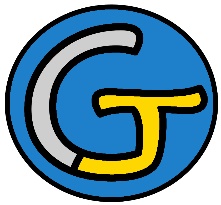 Rallye Lecture Cycle 3Léo, la belle et les bêtesNanoux (éditions Lire C’est Partir)Léo, la belle et les bêtesNanoux (éditions Lire C’est Partir)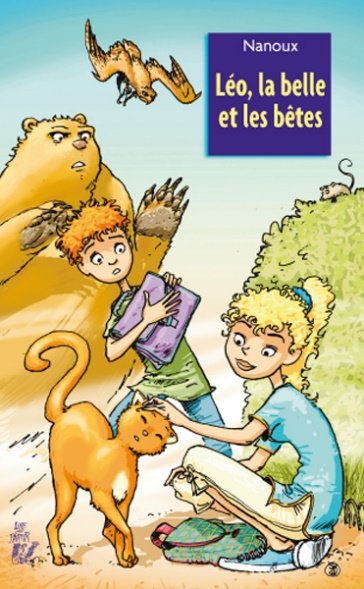 1 - Au tout début de l’histoire, en quel animal Léo est-il transformé ?	a) Il est transformé en chien.	b) Il est transformé en abeille.	c) Il est transformé en mulot.1 - Au tout début de l’histoire, en quel animal Léo est-il transformé ?	a) Il est transformé en chien.	b) Il est transformé en abeille.	c) Il est transformé en mulot.6 - Quand il est surpris, en quel animal Léo se transforme-t-il ?	a) Il se transforme en vipère	b) Il se transforme en singe.	c) Il se transforme en buse.2 - Quand Léo se transforme-t-il en lion ?	a) Quand il a très faim.	b) Quand il est en colère.	c) Quand il a froid.2 - Quand Léo se transforme-t-il en lion ?	a) Quand il a très faim.	b) Quand il est en colère.	c) Quand il a froid.7 - Comment Léo entend-il la conversation de la « bande des nigauds » ?	a) Il se cache sous un banc.	b) Il se cache dans les cheveux d’Alix.	c) Il survole le groupe.3 - Pourquoi la « bande des nigauds » s’en prend-elle à Lilou ?	a) Car Lilou a défendu Léo.	b) Car Lilou s’est moqué de Gaspard.	c) Car Lilou a volé les chaussures d’Alix.3 - Pourquoi la « bande des nigauds » s’en prend-elle à Lilou ?	a) Car Lilou a défendu Léo.	b) Car Lilou s’est moqué de Gaspard.	c) Car Lilou a volé les chaussures d’Alix.8 - Quand la « bande des nigauds » attaque Lilou, que veulent-ils lui faire ?	a) Lui maquiller le visage.	b) Lui arracher ses habits.	c) Lui couper les cheveux.4 - Pourquoi Léo se transforme-t-il en chat ?	a) Car il est fatigué.	b) Car il est amoureux de Lilou.	c) Car il a vu une souris.4 - Pourquoi Léo se transforme-t-il en chat ?	a) Car il est fatigué.	b) Car il est amoureux de Lilou.	c) Car il a vu une souris.9 - En quel animal Léo se transforme-t-il alors ?	a) Il se transforme en lion.	b) Il se transforme en chat. 	c) Il se transforme en ours.5 - Que lui propose le père de Léo pour l’aider ?	a) Il lui propose de partir quelques jours en vacances avec lui.	b) Il lui propose de l’entraîner à maîtriser ses émotions.	c) Il lui propose de l’accompagner jusqu’au collège.5 - Que lui propose le père de Léo pour l’aider ?	a) Il lui propose de partir quelques jours en vacances avec lui.	b) Il lui propose de l’entraîner à maîtriser ses émotions.	c) Il lui propose de l’accompagner jusqu’au collège.10 - À quoi Lilou reconnait-elle qu’il s’agit de Léo ?	a) À la couleur de ses yeux.	b) À sa coupe de cheveux.	c) À la tache qu’il a sur la main.Rallye Lecture Cycle 3Rallye Lecture Cycle 3Rallye Lecture Cycle 3Rallye Lecture Cycle 3Rallye Lecture Cycle 3Léo, la belle et les bêtesNanoux (éditions Lire C’est Partir)Léo, la belle et les bêtesNanoux (éditions Lire C’est Partir)Léo, la belle et les bêtesNanoux (éditions Lire C’est Partir)Léo, la belle et les bêtesNanoux (éditions Lire C’est Partir)Léo, la belle et les bêtesNanoux (éditions Lire C’est Partir)Léo, la belle et les bêtesNanoux (éditions Lire C’est Partir)Léo, la belle et les bêtesNanoux (éditions Lire C’est Partir)Léo, la belle et les bêtesNanoux (éditions Lire C’est Partir)CORRECTIONCORRECTIONCORRECTIONCORRECTIONCORRECTION1 - Au tout début de l’histoire, en quel animal Léo est-il transformé ?c) Il est transformé en mulot.1 - Au tout début de l’histoire, en quel animal Léo est-il transformé ?c) Il est transformé en mulot.1 - Au tout début de l’histoire, en quel animal Léo est-il transformé ?c) Il est transformé en mulot.1 - Au tout début de l’histoire, en quel animal Léo est-il transformé ?c) Il est transformé en mulot.1 - Au tout début de l’histoire, en quel animal Léo est-il transformé ?c) Il est transformé en mulot.1 - Au tout début de l’histoire, en quel animal Léo est-il transformé ?c) Il est transformé en mulot.1 - Au tout début de l’histoire, en quel animal Léo est-il transformé ?c) Il est transformé en mulot.6 - Quand il est surpris, en quel animal Léo se transforme-t-il ?c) Il se transforme en buse.6 - Quand il est surpris, en quel animal Léo se transforme-t-il ?c) Il se transforme en buse.6 - Quand il est surpris, en quel animal Léo se transforme-t-il ?c) Il se transforme en buse.6 - Quand il est surpris, en quel animal Léo se transforme-t-il ?c) Il se transforme en buse.6 - Quand il est surpris, en quel animal Léo se transforme-t-il ?c) Il se transforme en buse.6 - Quand il est surpris, en quel animal Léo se transforme-t-il ?c) Il se transforme en buse.2 - Quand Léo se transforme-t-il en lion ?b) Quand il est en colère.2 - Quand Léo se transforme-t-il en lion ?b) Quand il est en colère.2 - Quand Léo se transforme-t-il en lion ?b) Quand il est en colère.2 - Quand Léo se transforme-t-il en lion ?b) Quand il est en colère.2 - Quand Léo se transforme-t-il en lion ?b) Quand il est en colère.2 - Quand Léo se transforme-t-il en lion ?b) Quand il est en colère.2 - Quand Léo se transforme-t-il en lion ?b) Quand il est en colère.7 - Comment Léo entend-il la conversation de la « bande des nigauds » ?a) Il se cache sous un banc.7 - Comment Léo entend-il la conversation de la « bande des nigauds » ?a) Il se cache sous un banc.7 - Comment Léo entend-il la conversation de la « bande des nigauds » ?a) Il se cache sous un banc.7 - Comment Léo entend-il la conversation de la « bande des nigauds » ?a) Il se cache sous un banc.7 - Comment Léo entend-il la conversation de la « bande des nigauds » ?a) Il se cache sous un banc.7 - Comment Léo entend-il la conversation de la « bande des nigauds » ?a) Il se cache sous un banc.3 - Pourquoi la « bande des nigauds » s’en prend-elle à Lilou ?a) Car Lilou a défendu Léo.3 - Pourquoi la « bande des nigauds » s’en prend-elle à Lilou ?a) Car Lilou a défendu Léo.3 - Pourquoi la « bande des nigauds » s’en prend-elle à Lilou ?a) Car Lilou a défendu Léo.3 - Pourquoi la « bande des nigauds » s’en prend-elle à Lilou ?a) Car Lilou a défendu Léo.3 - Pourquoi la « bande des nigauds » s’en prend-elle à Lilou ?a) Car Lilou a défendu Léo.3 - Pourquoi la « bande des nigauds » s’en prend-elle à Lilou ?a) Car Lilou a défendu Léo.3 - Pourquoi la « bande des nigauds » s’en prend-elle à Lilou ?a) Car Lilou a défendu Léo.8 - Quand la « bande des nigauds » attaque Lilou, que veulent-ils lui faire ?c) Lui couper les cheveux.8 - Quand la « bande des nigauds » attaque Lilou, que veulent-ils lui faire ?c) Lui couper les cheveux.8 - Quand la « bande des nigauds » attaque Lilou, que veulent-ils lui faire ?c) Lui couper les cheveux.8 - Quand la « bande des nigauds » attaque Lilou, que veulent-ils lui faire ?c) Lui couper les cheveux.8 - Quand la « bande des nigauds » attaque Lilou, que veulent-ils lui faire ?c) Lui couper les cheveux.8 - Quand la « bande des nigauds » attaque Lilou, que veulent-ils lui faire ?c) Lui couper les cheveux.4 - Pourquoi Léo se transforme-t-il en chat ?b) Car il est amoureux de Lilou.4 - Pourquoi Léo se transforme-t-il en chat ?b) Car il est amoureux de Lilou.4 - Pourquoi Léo se transforme-t-il en chat ?b) Car il est amoureux de Lilou.4 - Pourquoi Léo se transforme-t-il en chat ?b) Car il est amoureux de Lilou.4 - Pourquoi Léo se transforme-t-il en chat ?b) Car il est amoureux de Lilou.4 - Pourquoi Léo se transforme-t-il en chat ?b) Car il est amoureux de Lilou.4 - Pourquoi Léo se transforme-t-il en chat ?b) Car il est amoureux de Lilou.9 - En quel animal Léo se transforme-t-il alors ?c) Il se transforme en ours.9 - En quel animal Léo se transforme-t-il alors ?c) Il se transforme en ours.9 - En quel animal Léo se transforme-t-il alors ?c) Il se transforme en ours.9 - En quel animal Léo se transforme-t-il alors ?c) Il se transforme en ours.9 - En quel animal Léo se transforme-t-il alors ?c) Il se transforme en ours.9 - En quel animal Léo se transforme-t-il alors ?c) Il se transforme en ours.5 - Que lui propose le père de Léo pour l’aider ?b) Il lui propose de l’entraîner à maîtriser ses émotions.5 - Que lui propose le père de Léo pour l’aider ?b) Il lui propose de l’entraîner à maîtriser ses émotions.5 - Que lui propose le père de Léo pour l’aider ?b) Il lui propose de l’entraîner à maîtriser ses émotions.5 - Que lui propose le père de Léo pour l’aider ?b) Il lui propose de l’entraîner à maîtriser ses émotions.5 - Que lui propose le père de Léo pour l’aider ?b) Il lui propose de l’entraîner à maîtriser ses émotions.5 - Que lui propose le père de Léo pour l’aider ?b) Il lui propose de l’entraîner à maîtriser ses émotions.5 - Que lui propose le père de Léo pour l’aider ?b) Il lui propose de l’entraîner à maîtriser ses émotions.10 - À quoi Lilou reconnait-elle qu’il s’agit de Léo ?a) À la couleur de ses yeux.10 - À quoi Lilou reconnait-elle qu’il s’agit de Léo ?a) À la couleur de ses yeux.10 - À quoi Lilou reconnait-elle qu’il s’agit de Léo ?a) À la couleur de ses yeux.10 - À quoi Lilou reconnait-elle qu’il s’agit de Léo ?a) À la couleur de ses yeux.10 - À quoi Lilou reconnait-elle qu’il s’agit de Léo ?a) À la couleur de ses yeux.10 - À quoi Lilou reconnait-elle qu’il s’agit de Léo ?a) À la couleur de ses yeux.Question1234455678910Points111111111111